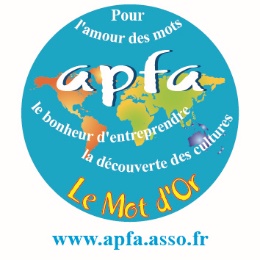 A3 FICHE DE RÉSERVATION D'HÉBERGEMENT DU 17 AU 22 MAI 2021 Cette fiche doit être envoyée avant le 15 avril 2021
par l'organisateur ou l'organisatrice à la présidente de l'APFA, Laurence COUSIN PICHEAU
par COURRIEL à l'adresse apfa.lemotdor@gmail.com, avec la copie du passeport du lauréat PAYS, TERRITOIRE ou ACADÉMIE :ÉTABLISSEMENT où vous faites vos études : 

LAURÉAT
LAURÉATE

NOM :  

PRÉNOM : 

ÂGE (26 ans au plus) ou professionnel à préciser  : --------

NUMÉRO DE TÉLÉPHONE : 

ADRESSE POSTALE : 

ADRESSE DE MESSAGERIE (COURRIEL) : 

JOUR  ET HEURE D'ARRIVÉE À PARIS :  


HEURE : JOUR DE DÉPART DE PARIS : 
Je déclare ne jamais être venu(e) en France métropolitaine (uniquement pour les lauréats de pays, territoires et académies situés en dehors du continent européen).
DATE ET MENTION "APPROUVÉ PAR LE LAURÉAT" ou "APPROUVÉ PAR LA LAURÉATE":
